TUROC UNIFY 2019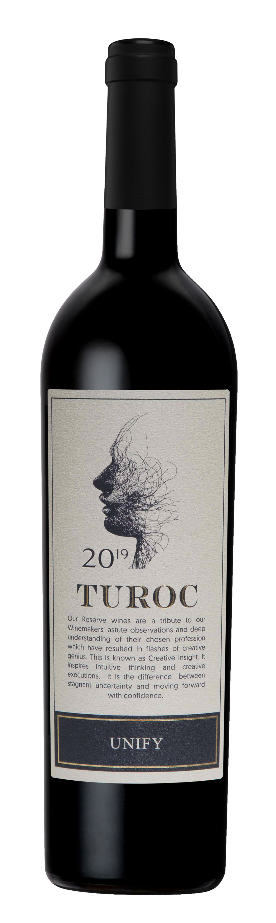 A well balanced with dominant flavours of cherries, red and blackberries with hints of coriander, clove and white pepper.  The wine’s palate displays a well- rounded richness of flavour with bold structures and a long smooth This vintage is a creative Cape blend showcasing the true reflection of the unique Breedekloof terroir Origin: Breedekloof, South AfricaCultivar: Pinotage (34%) Cabernet Sauvignon (33%) Shiraz (33%).The Concept:  Dedication to our winemaker’s choses profession and their creative insight journey.  Self-discovery and cultivating intuition and awakening their creative passions to be in a headspace of forward moving motion. The brand name evolved to become TUROC meaning creative, idealistic and virtuous being. The winemaker annually selects premium barrels to unify a limited release blend Terroir:Soil: Rocky red soil near Mostertshoek Mountain Viticulture:Yield: average 12 Tons/HaTrellis System: Two wire extended PeroldAge of Vines: 15 – 20 years Irrigation: Micro Analysis:
Alcohol:14.5%
Sugar:2.5g/l
Acid:5.7g/l
pH: 3.53Oenology:Harvest Type: Hand pickedCrushing: Destemmed and CrushedFermentation: Fermented on skin for 10 – 12 days @ 25°C – 28 °C. 3 Yeast strains were used.  VIN13, D254, NT50. Malolactic fermentation completed in 300L barrels Maturation 22 Months. 75 % French Oak & 25 % American Oak barrels (25% new oak) 